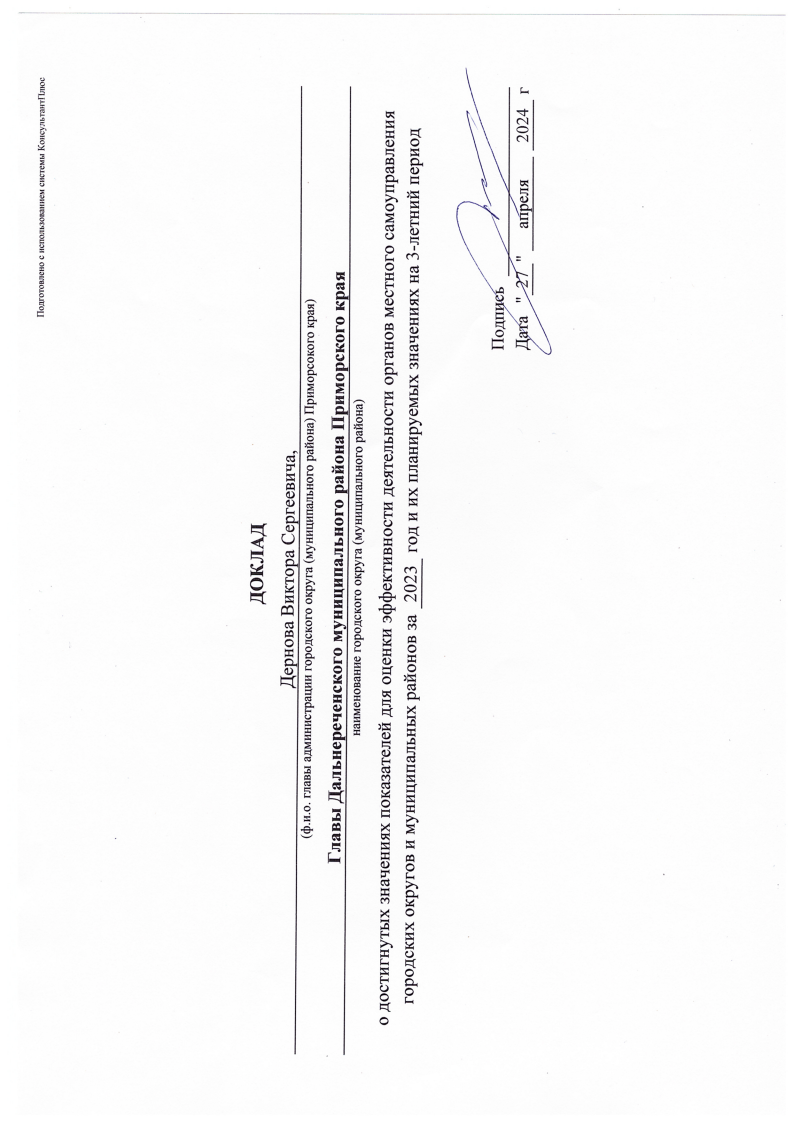 ПОЯСНИТЕЛЬНАЯ ЗАПИСКА К ДОКЛАДУ ГЛАВЫАДМИНИСТРАЦИИ ДАЛЬНЕРЕЧЕНСКОГО МУНИЦИПАЛЬНОГО РАЙОНА ПРИМОРСКОГО КРАЯ О ДОСТИГНУТЫХ ЗНАЧЕНИЯХ ПОКАЗАТЕЛЕЙ  ДЛЯ ОЦЕНКИ ЭФФЕКТИВНОСТИ ДЕЯТЕЛЬНОСТИ  ОРГАНОВ МЕСТНОГО САМОУПРАВЛЕНИЯ  ЗА 2023 ГОД И ИХ ПЛАНИРУЕМЫХ ЗНАЧЕНИЯХ НА ТРЕХЛЕТНИЙ ПЕРИОД.Работа администрации Дальнереченского муниципального района в 2023 году была направлена на реализацию полномочий органов местного самоуправления, предусмотренных Федеральным законом 131–ФЗ «Об общих принципах организации местного самоуправления в Российской Федерации».Основой показателей отчетного периода табличной части доклада являются данные официального статистического учета за период 2020-2023 годов, прогнозного периода 2024-2026 годов — показатели муниципальных долгосрочных целевых программ и бюджета Дальнереченского муниципального района на 2023 год и на плановый период 2024-2026годы.1. Экономическое развитиеПоказатель 1.1. Число субъектов малого и среднего предпринимательства в расчете на 10 тыс. человек населения.В 2023 году число субъектов фактическое число субъектов малого и среднего предпринимательства на 10 тыс. человек населения составило составляет – 213 единиц. При сравнении с показателем 2022 года (205,9 единиц) наблюдается увеличение числа показателя на 3%, это связано с уменьшением численности населения Дальнереченского муниципального района. .Увеличение расчетного показателя на 2024-2026 годов планируется за счет  государственной поддержки вновь образованных крестьянских (фермерских) хозяйств и индивидуальных предпринимателей в рамках реализации Государственной программы Приморского края «Развитие сельского хозяйства и регулирования рынков сельскохозяйственной продукции, сырья и продовольствия. Повышение уровня жизни сельского населения Приморского края на 2020-2027 годы». В прогнозируемом периоде 2024-2026 годы намечается небольшой рост числа субъектов малого предпринимательства.Показатель 1.2. Доля среднесписочной численности работников (без внешних совместителей) малых и средних предприятий в среднесписочной численности работников (без внешних совместителей) всех предприятий и организаций. Доля среднесписочной численности  работников (без внешних совместителей) малых и средних предприятий в 2023 году составила 21,3%, показатель остался на уровне 2022 года. В последующие, годы за счет увеличения численности субъектов МСП,  планируется не значительное увеличение расчетного показателя  и составит по оценочным данным 21,4%.По состоянию на 01 января 2024 года  на территории Дальнереченского муниципального района зарегистрировано 186 субъектов малого предпринимательства, из них 35 юридических лица и 151 индивидуальных предпринимателей, увеличение численности по сравнению с 2022 годом – 5,1 %. Показатель 1.3. Объем инвестиций в основной капитал (за исключением бюджетных средств) в расчете на 1 жителя.В  2023 году объем инвестиций в основной капитал (за исключением бюджетных средств) в расчете на 1 жителя составил 818,4 рубля, что на 519,9 руб меньше по сравнению в 2022 году. Объеме инвестиций крупных и средних организаций в 2023 году составил 71,4 млн. руб., что на 185% больше по сравнению с 2022 годом  Увеличение показателя произошло за счет строительства зданий (кроме жилых) и сооружений, приобретения машин, оборудования и транспортных средств.На период 2024–2026 годы планируется не значительное увеличение объема инвестиций в основной капитал  за счет развития и роста количества хозяйствующих субъектов в сфере АПК, вложения собственных средств предприятий и государственным мерам поддержки в данной отрасли. Показатель 1.4. Доля площади земельных участков, являющихся объектами налогообложения земельным налогом, в общей площади территории муниципального района. Общая площадь зеленых участков, подлежащих налогообложению в 2023 году составила  135 697,35 га. Доля площади земельных участков, являющихся объектом налогообложения в общей площади территории Дальнереченского муниципального района оставляет 18,75%.Данный показатель увеличился на 0,03% по сравнению с 2022 годом за счет предоставленных в собственность земельных участков. В 2023 году площадь земельных участков, предоставленных в собственность за плату составила 115,71 га, оформлено в собственность бесплатно 3,55 га, предоставлено в собственность бесплатно по 119-ФЗ «Дальневосточный гектар» – 97,3 га. Работа по вовлечению  в оборот новых земель, подлежащих налогообложению, проводится на постоянной основе.Прогноз увеличения данного показателя до 2026 года планируется с учетом вовлечения в оборот земельных участков в рамках реализации Федерального закона от 30.12.2020 г. № 518-ФЗ «О внесении изменений в отдельные законодательные акты Российской Федерации» по выявлению правообладателей ранее учтенных объектов недвижимости и направлению сведений о правообладателях земельных участков для внесения в ЕГРН.Показатель 1.5. Доля прибыльных сельскохозяйственных организаций в общем их числе. Показатель «Доля прибыльных сельскохозяйственных организаций» в 2023 году составил 100%. Показатель 1.6. Доля протяженности автомобильных дорог общего пользования местного значения, не отвечающих нормативным требованиям, в общей протяженности автомобильных дорог общего пользования местного значения.Согласно статистическим данным, в 2023 году доля автомобильных дорог общего пользования местного значения не отвечающих нормативным требованиям в Дальнереченском муниципальном районе составляет 10%, что на 4,2% ниже, чем в 2022 году.  Показатель ухудшился из-за интенсивного развития дождевого потока, разливом рек на большей территории района в связи c обострением полярного фронта при подходе супертайфуна “HINNAMNOR». Показатель 1.7. Доля населения, проживающего в населенных пунктах, не имеющих регулярного автобусного и (или) железнодорожного сообщения с административным центром муниципального района, в общей численности населения муниципального района.Все населенные пункты Дальнереченского муниципального района имеют регулярное автобусное сообщение с административным центром г. Дальнереченск.1.8. Среднемесячная номинальная начисленная заработная плата работниковПоказатель 1.8.1. Среднемесячная номинальная  начисленная заработная плата работников  крупных и средних предприятий и некоммерческих организаций В 2023 году среднемесячная номинальная  начисленная заработная плата работников  крупных и средних предприятий и некоммерческих организаций  составила 50 729,4 руб., что выше в сравнении с 2022 годом на 15,9% Показатель 1.8.2. Среднемесячная номинальная заработная плата работников муниципальных дошкольных образовательных учреждений в 2023 году составила 35 500,6 рублей, что выше в сравнении с 2022 годом на 7,6 % .К 2026 году прогнозируется увеличение заработной платы до 43 010,0 руб.Показатель 1.8.3. Среднемесячная номинальная заработная плата работников муниципальных общеобразовательных учреждений в 2023 году составила 50 584,4 рублей, что выше уровня 2022 года на 11,1 %. К 2026 году прогнозируется увеличение заработной платы до 64 531,10 руб.Показатель 1.8.4. Среднемесячная номинальная заработная плата учителей муниципальных общеобразовательных учреждений в 2023 году составила 60 093,2 рублей, что выше уровня 2022 года на 13,7%. К 2026 году прогнозируется увеличение заработной платы до 76 983,6 руб. Показатель 1.8.5. Среднемесячная номинальная заработная плата работников муниципальных учреждений культуры и искусства в 2023 году составила 53839,6 рублей, что ниже уровня 2022 года на 1,8%. В 2024 году планируется увеличение показателя на 17,1%. К 2026 году прогнозируется увеличение заработной платы до 64 814,0 руб.2. Дошкольное образованиеПоказатель 2.1. Доля детей в возрасте 1–6 лет, получающих дошкольную                            образовательную услугу и  (или) услугу по их содержанию в муниципальных                 образовательных учреждениях в общей численности детей в возрасте 1 – 6 лет.Для решения вопросов местного значения в области организации общедоступного и бесплатного дошкольного образования детей на территории района функционирует 3 дошкольных образовательных учреждений. Кроме того, услуги по дошкольному образованию оказывают 6 общеобразовательных учреждения, через создания 9 групп детей дошкольного возраста при школах. По итогам 2023 года общее количество детей в возрасте от 1 до 6 лет, воспитывающихся в дошкольных образовательных учреждениях, составило 294 чел., что составляет 62,1% от числа детей данного возраста, проживающего в районе. Увеличение доли охвата детей дошкольным образованием по сравнению с 2022 годом не произошло.Показатель 2.2. Доля детей в возрасте 1-6 лет, стоящих на учете для определения в  муниципальные дошкольные образовательные учреждения, в общей  численности детей в возрасте 1 – 6 лет.По итогам 2023 года 10 детей стоят на учете для поступления в дошкольные учреждения района, что составляет 2% от общей численности детей в возрасте от 1 – 6 лет. Очередь неактуальная, так как желаемая дата поступления в ДОУ 01.09.2024 года.Показатель 2.3. Доля муниципальных дошкольных образовательных учреждений, здания которых находятся в аварийном  состоянии или требуют капитального  ремонта, в  общем числе муниципальных дошкольных образовательных  учреждений.Доля муниципальных дошкольных образовательных учреждений, здания которых находятся в аварийном  состоянии или требуют капитального  ремонта в 2023 году составила 22,2%. В течении 2023 года велась работа по совершенствованию материально-технических условий. В рамках основных мероприятий подпрограммы «Развитие дошкольного образования на территории Дальнереченского муниципального района»  проведены следующие работы:- капитальный  ремонт по замене сетей холодного и горячего водоснабжения и канализации МДОБУ «Детский сад с. Ракитное» на сумму  399,998 тыс.руб.,- капитальный ремонт кровли СП «Детский сад» МОБУ «ООШ с.Соловьевка» на сумму 1 199,13 тыс.руб.,- промывка  и подготовка отопительной системы в дошкольных учреждениях и структурных подразделений «Детский сад» на сумму 604,6 тыс. руб.,В 2024 году планируется продолжить укрепление материально-технической базы, проведение мероприятий по профилактике терроризма и противодействие экстремизму в образовательных учреждениях во всех оставшихся дошкольных организациях.3. Общее и дополнительное образованиеПоказатель 3.1. Доля выпускников муниципальных общеобразовательных учреждений, не получивших аттестат о среднем (полном) образовании, в общей численности выпускников муниципальных   общеобразовательных учреждений.Доля выпускников муниципальных общеобразовательных учреждений, не получивших аттестат о среднем образовании составила 2,5%. Показатель 3.2. Доля муниципальных общеобразовательных учреждений, соответствующих современным требованиям обучения, в общем количестве муниципальных общеобразовательных учреждений.Доля муниципальных общеобразовательных учреждений, соответствующих современным требованиям обучения в 2023 году составила 75,0%.На конец 2023 года функционировало - 9 муниципальных общеобразовательных учреждений, из них: 2 основных, 7 средних.Для создания условий, соответствующих современным требованиям обучения во всех общеобразовательных учреждениях приобретены: компьютеры, принтеры многофункциональные, источники бесперебойного питания. На 01.01.2024 г. 100,0% общеобразовательных учреждений района имеют доступ к сети Интернет. Официальные сайты зоздан в 9 общеобразовательных учреждениях. Значительно улучшена материально-техническая база общеобразовательных учреждений. Проведены работы по усилению безопасности условий  деятельности учащихся и педагогов общеобразовательных учреждений. Показатель 3.3. Доля муниципальных общеобразовательных учреждений, здания которых находятся в аварийном состоянии или требуют капитального ремонта, в общем количестве  муниципальных общеобразовательных учреждений.Доля муниципальных общеобразовательных учреждений, здания которых находятся в аварийном состоянии или требуют капитального ремонта в 2023 году составила 44,4%. В течение 2023 года велась работа по совершенствованию материально-технических условий получения образования. В рамках основных мероприятий подпрограммы «Развитие системы общего образования на территории Дальнереченского муниципального района» проведены следующие работы:Произведены капитальные работы в образовательных учреждениях на сумму 3 579,56 тыс. руб., в том числе: 1. Проведены капитальный ремонт здания и ремонт кабинета информатики в МОБУ «СОШ с. Рождественка» на сумму 1799,97 тыс. руб.;- проведен ремонт бетонного крыльца и тамбура входа в МОБУ «СОШ с. Ракитное» на сумму 1261,45 тыс.руб.,- В МОБУ «СОШ с. Малиново» проведен капитальный ремонт входной зоны и комнаты детских инициатив для реализации мероприятий по модернизации школьных систем на сумму 518,14 тыс.руб.,2. Расходы на реализацию мероприятий по модернизации школьных систем образования составили – 27 227,66 тыс.руб., в том числе на:- капитальный ремонт системы отопления (2 и 3 этажи ) МОБУ «СОШ с. Малиново» и капитальный ремонт системы электроснабжения МОБУ «СОШ с.Веденка» на общую сумму2 813,21 тыс.руб., -приобретение оборудования для этих школ- 24 414,46 тыс.руб.3. В рамках основного мероприятия «Развитие инициативного бюджетирования в Дальнереченском муниципальном районе» для создания условий по реализации регионального проекта «Модернизация школьных систем образования Приморского края» в целях организации цифровой образовательной среды в МОБУ «СОШ с. Веденка» проведены капитальные ремонты кабинетов  на сумму  800,00 тыс. руб.В 2024 году в образовательных учреждениях будут продолжены работы по капитальному ремонту системы отопления и мероприятия по профилактике терроризма и противодействие экстремизму.Показатель 3.4. Доля детей первой и второй  групп здоровья в общей численности  обучающихся в муниципальных общеобразовательных учреждениях.В связи с  профилактическими работами со стороны медицинских учреждений уменьшение доли детей первой и второй групп здоровья в общей численности обучающихся не произошло. Показатель составил 94,5%.Показатель 3.5. Доля обучающихся в муниципальных общеобразовательных учреждениях, занимающихся во вторую (третью) смену, в общей численности обучающихся в муниципальных  общеобразовательных   учреждениях.В 2023 году по Дальнереченскому муниципальному району во исполнение Программы «Содействие созданию в субъектах Российской Федерации (исходя из прогнозируемой потребности) новых мест в общеобразовательных организациях на 2016-2025 годы», в том числе ликвидации второй смены,  второй смены нет.  Показатель 3.6. Расходы бюджета муниципального образования на общее образование в расчете на 1 обучающегося в муниципальных общеобразовательных  учреждениях.В 2023 году расходы бюджета на общее образование в расчете на 1 обучающегося в муниципальных общеобразовательных учреждениях составили 288,2 тыс. руб. В результате проведения программных мероприятий средства освоены в полном объеме фактически произведенных расходов. Показатель 3.7. Доля детей в возрасте 5 - 18  лет, получающих услуги по дополнительному образованию в организациях различной  организационно-правовой формы и  формы собственности, в общей  численности детей данной возрастной группы.Доля детей в возрасте 5-18 лет, получающих услуги по дополнительному образованию в общей численности детей данной группы в результате создания и эффективной работы Муниципального опорного центра (МОЦ) на базе МБУ ДО «ДДТ с. Ракитное» составила 85,3%.  4. КультураПоказатель 4.1. Доля муниципальных  учреждений  культуры, здания которых находятся в  аварийном состоянии или требуют капитального ремонта, в общем количестве муниципальных учреждений культуры.В 2023 году доля муниципальных  учреждений  культуры, здания которых находятся в  аварийном состоянии или требуют капитального ремонта, в общем количестве муниципальных учреждений культуры составила 22,2%. В 2023 году был проведен капитальный ремонт МКУ «Дом культуры Веденкинского сельского поселения». СДК села Боголюбовка в 2023 годы переехало в новое помещение. Одно учреждение культуры района , а именно СДК с.Ракитное требует капитального ремонта, то есть 11,00% от общего числа учреждений культуры Дальнереченского муниципального района. В 2023 в целях капитального ремонта здания СДК с. Ракитное запланированное в 2025-2026 годах был заключен договор на составления проектно-сметной документации. Библиотеки района капитального ремонта не требуют.Показатель 4.2. Доля объектов культурного  наследия, находящихся в муниципальной собственности  и требующих  консервации или реставрации, в общем количестве объектов культурного  наследия,  находящихся в муниципальной  собственности.  Объекты культурного наследия на территории района не нуждаются в реставрации. В   2023 году был проведен косметический ремонт памятников.Показатель 4.3. Уровень фактической обеспеченности учреждениями культуры от нормативной потребности:  клубами и учреждениями клубного типа, библиотеками, парками культуры и отдыха.В 2023 году уровень фактической обеспеченности учреждениями культуры в Дальнереченском муниципальном районе от нормативной потребности в процентном отношении составил:- клубами и учреждениями культуры (посадочные места)  –  75,04 %,  в 2025-2026 гг. планируется на том же уровне;	- библиотеками – 125 %, в 2025 года планируется уменьшение в связи со значительным уменьшением численности населения. Нормативная потребность учреждениями всех форм собственности: - клубами и учреждениями культуры (посадочные места) – 1186 ед.;	- библиотеками (сеть един.):  - 9 ед.Фактическая обеспеченность учреждениями культуры всех форм собственности в Дальнереченском муниципальном районе:- клубными учреждениями (суммарное число посад. мест) -  890 ед.; - библиотеками (число библиотек)  - 10 ед.По сравнению с 2022 годом показатели обеспеченности клубными учреждениям,  согласно статистическим отчетам, по форме 7-НК и показатели обеспеченности библиотеками по форме 6-НК увеличились.Парк культуры и отдыха на территории Дальнереченского муниципального района не предусмотрен по нормативным требованиям.5. Физическая культура и спортПоказатель 5.1. Доля населения, систематически  занимающегося физической культурой и спортом. По данным 2023 года доля населения, систематически занимающегося физической культурой и спортом составила 52,1%, по сравнению с 2022 годом (48,52%) численность занимающихся увеличилась на 2,1%. Увеличение связано с тем, что на территории с. Ракитное и с. Орехово организована физкультурно-спортивная работа по месту жительства. Планируется дальнейшее увеличение числа занимающихся физкультурой и спортом.Показатель 5.1. Доля обучающихся, систематически занимающихся физической культурой и спортом, в общей численности обучающихся.По данным 2023 года доля обучающихся систематически занимающихся физической культурой и спортом, в общей численности обучающихся составила 96,0%. По сравнению с 2022 годом (97,1%) численность занимающихся уменьшилась на 1,1%. 6. Жилищное строительство и обеспечение граждан жильемПоказатель 6.1. Общая площадь жилых помещений, приходящаяся в среднем на одного жителя.На 01.01.2024 года общая площадь жилых помещений, приходящаяся в среднем на одного жителя района, составляет 27,2 кв.м, что к уровню 2022 года показатель уменьшился на 0,2%. Показатель уменьшился в связи с уменьшением численности населения Дальнереченского муниципального района.Показатель 6.2. Общая площадь жилых помещений, приходящаяся в среднем на одного жителя введенная в действие за год.Гражданами Дальнереченского муниципального района построено, реконструировано 0,05 кв.м. жильяПоказатель 6.3. Площадь земельных участков, предоставленных для строительства в расчете на 10 тыс. человек населения.Площадь земельных участков предоставленных для строительства в расчете на 10 тыс. человек населения составила 0,56 га. Для комплексного освоения в целях жилищного строительства земельные участки не предоставлялись, в связи отсутствием заявок и инвесторов. Увеличение данного показателя не планируется Показатель 6.4. Площадь земельных участков, предоставленных для жилищного строительства, индивидуального строительства и комплексного освоения в целях жилищного строительства.В 2023 году в рамках исполнения  Федерального закона от 01.05.2016 г. 119-ФЗ: «Об особенностях предоставления гражданам земельных участков, находящихся в государственной или муниципальной собственности и расположенных на территории субъектов Российской Федерации, входящих в состав Дальневосточного федерального округа, и внесении изменений в отдельные законодательные акты Российской Федерации»  предоставлен 1 земельный участок с разрешенным видом использования для индивидуального жилищного строительства площадью 0,24 га. По закону Приморского края от 08.11.2011 г. № 837-КЗ «О бесплатном предоставлении земельных участков гражданам, имеющих трех и более тетей, в Приморском крае предоставлен 1 земельный участок площадью 0,2 га  Для комплексного освоения в целях жилищного строительства земельные участки не предоставлялись,  в связи отсутствием заявок и инвесторов. Увеличение данного показателя не планируетсяПоказатель 6.5. Площадь земельных участков, предоставленных для строительства, в отношении которых с даты принятия  решения о предоставлении земельного  участка или подписания протокола о результатах торгов (конкурсов, аукционов) не было получено разрешение на ввод в эксплуатацию: объектов жилищного строительства – в течение 3 лет, иных объектов капитального строительства – в течение 5 лет.Таких объектов не установлено.7. Жилищно-коммунальное хозяйствоПоказатель 7.1. Доля многоквартирных домов, в которых собственники помещений выбрали и реализуют один из способов управления многоквартирными домами, в общем числе многоквартирных домов, в  которых собственники помещений должны выбрать способ управления  данными домами.В 2023 году во исполнение требований Жилищного кодекса Российской Федерации в районе продолжалось совершенствование системы управления жилищным фондом. При этом приоритеты отдаются формам, позволяющим обеспечить полноту реализации прав собственников жилья на получение качественных коммунальных услуг и услуг по содержанию и ремонту жилья. На территории Дальнереченского муниципального района по состоянию на 1 января 2024 года числится 10 многоквартирных домов, индивидуально-определенных домов 2 136, число домов блокированной застройки 971. На территории Дальнереченского муниципального района в 2023 году доля многоквартирных домов, в которых собственники помещений выбрали и реализуют один из способов управления многоквартирными домами в общем числе многоквартирных домом составила 100,0%. Предоставлением жилищно-коммунальных услуг населению Дальнереченского муниципального района по многоквартирным домам в 2023 году занималась организации - ООО «Округ», КГУП Примтеплоэнерго, СП ЗЭС филиала ОАО «ДРСК» «Приморские электрические сети».Показатель 7.2. Доля организаций коммунального комплекса, осуществляющих производство товаров, оказание услуг по водо-, тепло-, газо-, электроснабжению, водоотведению, очистке сточных вод, утилизации (захоронению) твердых бытовых отходов и использующих объекты коммунальной инфраструктуры на праве частной собственности, по договору аренды или концессии, участие субъекта Российской Федерации и (или) городского округа (муниципального района) в уставном капитале которых составляет не более 25 процентов, в общем числе организаций коммунального комплекса, осуществляющих свою деятельность на территории муниципального района.В 2023 году на территории Дальнереченского муниципального района оказание услуг по водо-, тепло-, газо-, электроснабжению, водоотведению, очистке сточных вод, утилизации (захоронению) твердых бытовых отходов оказывало услуги 4 организации коммунального комплекса, из них: 1 государственное предприятие краевой формы собственности, специализированное по производству тепловой энергии, 1 частная организация, которая оказывает услуги по водоснабжению, водоотведению, управлению и эксплуатации жилого фонда, 1 организация СП ЗЭС филиала ОАО «ДРСК», оказывающая услуги энергоснабжения, 1 организация Министерства обороны РФ ЖЭ.Доля организаций коммунального комплекса, осуществляющих производство товаров, оказание услуг по водо-, тепло-, газо-, электроснабжению, водоотведению, очистке сточных вод, утилизации (захоронению) твердых бытовых отходов и использующих объекты коммунальной инфраструктуры на праве частной собственности, по договору аренды или концессии, участие субъекта Российской Федерации и (или) городского округа (муниципального района) в уставном капитале которых составляет не более 25 процентов, в общем числе организаций коммунального комплекса, осуществляющих свою деятельность на территории муниципального района составила 25,0%.На планируемый период 2024-2026 годы доля частных организаций коммунального комплекса на территории района существенно не изменится, так как при существующих объемах оказания данных услуг экономически нецелесообразно создавать новые предприятия.Показатель 7.3. Доля многоквартирных домов, расположенных на земельных участках, в отношении которых осуществлен  государственный кадастровый учет.В 2023 году из 10 многоквартирных домов проведены мероприятия по постановке земельных участков на кадастровый учет под тремя многоквартирными домами, расположенными в с. Веденка, по ул. Малая Веденка  д. 3,4,5.   Доля многоквартирных домов, расположенных на земельных участках, в                         отношении которых осуществлен  государственный кадастровый учет составляет 30%. 2024 году   в бюджет Дальнереченского муниципального района расходы на проведение мероприятий по постановке на кадастровый учет земельных участков под многоквартирными домами не предусмотрены.Показатель 7.4. Доля населения, получившего жилые помещения и улучшившего жилищные  условия в отчетном году, в общей численности населения, состоящего на  учете в качестве нуждающегося в жилых помещениях.На территории Дальнереченского муниципального района обеспечено жилыми помещениями в 2023 году 0% от общего количества граждан, состоящих на учете в качестве нуждающихся в жилье. По состоянию на 31.12.2023 на учете в качестве нуждающихся в жилых помещениях состоит 2 человека и не обеспечены жилым помещением по договору социального найма. Планируемый показатель до 2026 года составит 50,0%.8. Организация муниципального управленияПоказатель 8.1. Доля налоговых и неналоговых доходов местного бюджета (за исключением поступлений налоговых доходов по дополнительным нормативам отчислений) в общем объеме собственных доходов бюджета муниципального образования (без учета субвенций) Доля налоговых и неналоговых доходов местного бюджета в общем объеме собственных доходов бюджета Дальнереченского муниципального района в 2023 году уменьшилась и составила 11,179%, за счет увеличения поступления по сравнению с 2022 годом дотации на выравнивание бюджетной обеспеченности.Показатель 8.2.  Доля основных фондов организаций муниципальной формы собственности, находящихся в стадии банкротства, в основных фондах организаций муниципальной формы собственности (на конец года, по полной учетной стоимости)Организаций муниципальной формы собственности, находящихся в стадии банкротства, нет.Показатель 8.3. Объем не завершенного в  установленные сроки строительства, осуществляемого за счет средств бюджета муниципального района.Незавершенного в  установленные сроки строительства, в том числе за счет средств бюджета  на территории района нет.Показатель 8.4. Доля просроченной кредиторской задолженности по оплате труда (включая начисления на оплату труда) муниципальных учреждений в общем объеме расходов муниципального образования на оплату труда (включая начисления на оплату труда)В 2022 году просроченной кредиторской задолженности по оплате труда нет. На 2024-2026 годы наличие просроченной задолженности не рассматривается.Показатель 8.5. Расходы бюджета муниципального образования на содержание работников органов местного самоуправления в расчете на одного жителя муниципального образованияРасходы бюджета на содержание работников органов местного самоуправления в расчете на одного жителя за 2023 год составили 4699,511 рублей, что на 20,72% больше по сравнению с 2022 годом. Расходы бюджета на содержание работников органов местного самоуправления ежегодно изменяются, в связи с изменением численности постоянного населения и увеличением расходов на содержание работников органов местного самоуправления (за счет индексации заработной платы).Показатель 8.6. Наличие в муниципальном районе утвержденного генерального плана, схемы территориального планирования муниципального района.Схема территориального планирования Дальнереченского муниципального района утверждена решением Думы Дальнереченского муниципального района «Об утверждении схемы территориального планирования Дальнереченского муниципального района» от 14.01.2014 г. № 3.Решением Думы Дальнереченского муниципального района от 21.12.2015 года № 82 «Об утверждении генеральных планов правил землепользования  и застройки сельских поселений, входящих в состав Дальнереченского муниципального района» утверждены  генеральные планы и правила землепользования и застройки сельских поселений Дальнереченского муниципального района.Показатель 8.7. Удовлетворенность населения деятельностью органов местного самоуправления муниципального  района По данным опроса населения ДМР доля удовлетворенности населения составила 58,9%. Показатель 8.8. Среднегодовая численность постоянного населения.Среднегодовая численность  постоянного населения за 2023 год составила — 7 909 человека. По данным Росстатистики за 2023 год среднегодовая численность населения Дальнереченского   муниципального района составила 7 909 человека. Показатель 2022 года - 8 152 человек. Уменьшение – 3% или 243 человека. Число умерших за отчетный период превысило число родившихся на 68 человек. В сравнении с аналогичным периодом прошлого года наблюдается увеличение  рождаемости на 38,5% (20 детей). Миграционный отток постоянного населения составил 178 человек, что на 54 человека меньше аналогичного периода прошлого года. Тенденция сокращения численности постоянного населения сохраняется  и на плановый периодЭнергосбережение и повышение энергетической эффективности9.1. Удельная величина потребления электрических ресурсов  в многоквартирных домах:Показатель 9.1.1. Удельная величина потребления электрической энергии в МКД в 2023 году по сравнению с 2022 годом  увеличилась на 4 кВт.ч и составила 480 кВт.ч за счет увеличения потребления населением коммунальных услуг. Показатель 9.1.2. Удельная величина потребления тепловой энергии по сравнению с 2022 годом осталась неизменной и составила 0,6 Гкал на 1 кв.м. от общей площади.Показатель 9.1.4. Удельная величина холодного водоснабжения по сравнению с 2022 годом с 44,1 увеличилась до 45,5 куб.м. на 1 человека за счет увеличения потребления населением коммунальных услуг населением.На территории Дальнереченского муниципального  газоснабжение и  горячее водоснабжение  отсутствует9.2. Удельная величина потребления энергетических ресурсов муниципальными бюджетными учреждениямиПоказатель 9.2.1. Удельная величина потребления электрическая энергия в 2023 году составил 263,2 кВтч на одного человека. Показатель 9.2.2. Удельная величина потребления тепловой энергии в 2023 году составил 0,1 Гкал на 1 кв.м общей площади, что обусловлено температурным режимом отопительного периода. Данный показатель прогнозируется сохранить на период 2024-2026 годы.Показатель 9.1.4. Удельная величина холодного водоснабжения в 2023 году по сравнению с 2022 годом снизилась с 1,7 куб.м. до 1,6 куб.м. по причине увеличения оснащения приборами учета и экономией водопотребления.На территории Дальнереченского муниципального  газоснабжение и  горячее водоснабжение  отсутствует.10. Независимая оценка качества условий оказания услуг муниципальными образованиямиПоказатель 10.2. Независимая оценка качества условий оказания услуг муниципальными организациями с сфере культуры составила 87 баллов.Показатель 10.3. Независимая оценка качества условий оказания услуг муниципальными организациями с сфере образования  составила 85,7 баллов.Независимая оценка качества условий оказания услуг муниципальными организациями в сфере социального обслуживания и в сфере здоровья не проводилась. 